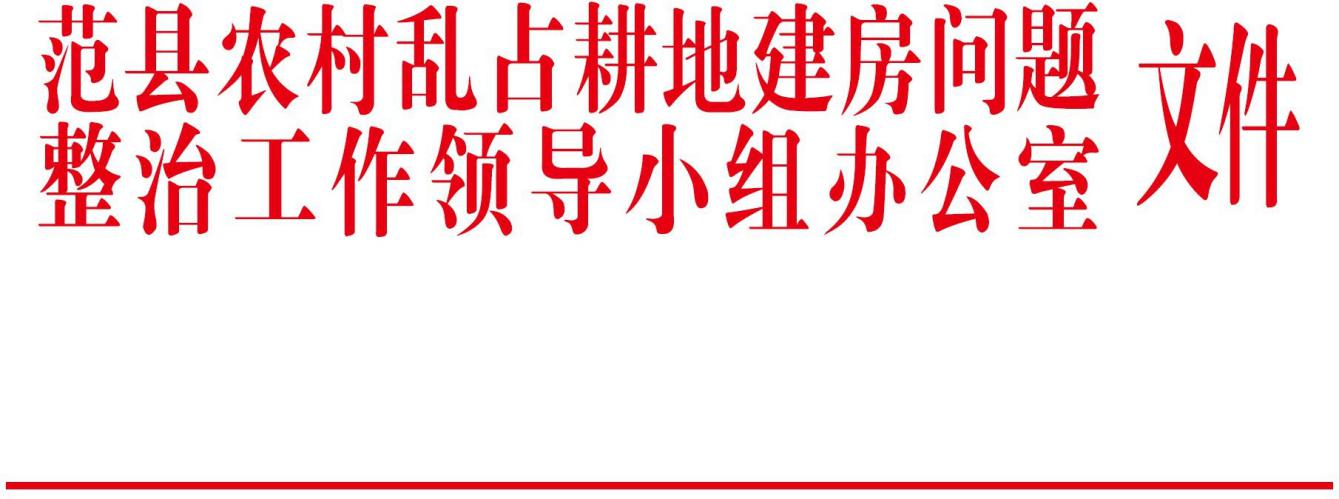 关于印发范县农村乱占耕地建房问题整治工作方案的通知各乡镇人民政府、县政府各部门：《范县农村乱占耕地建房问题整治工作方案》已经县政府 同意，现印发给你们，请认真抓好贯彻落实。2021 年1月22日范县农村乱占耕地建房问题整治工作方案为认真贯彻落实习近平总书记关于保护耕地的重要指示精 神和深入落实 2020 年 7 月 3 日全国农村乱占耕地建房问题整治工作电视电话会议精神，分类处置我县农村乱占耕地建房摸排 存量，坚决遏制增量发生，特制定本工作方案。一、总体要求坚持以习近平新时代中国特色社会主义思想为指导，深入贯彻党的十九大和十九届二中、三中、四中、五中全会精神， 深入开展农村乱占耕地建房问题整治，坚决制止各类耕地“非农化”行为，严厉打击矿产资源违法行为，牢牢守住耕地保护红线， 切实维护自然生态环境，为我县经济社会高质量发展提供可靠的自然资源保障。二、重点整治对象占用永久基本农田建房的，强占多占耕地建房的，买卖、 流转耕地违法建房的，在承包耕地上违法建房的，巧立名目违法占用耕地建房的，违反“一户一宅”规定占用耕地建房的，非 法出售占用耕地建的房屋的，违法审批占用耕地建房的。三、整改时间节点（一）对 2020 年 7 月 3 日以后新增农村乱占耕地建房问题整改。（2021 年 1 月 23 日-2021 年 1 月 30 日）2021 年 1 月 30 日前，涉及乡镇将 2020 年 7 月 3 日后新增农村乱占耕地建房的图斑拆除复耕。（二）社会宣传阶段。（2021 年 1 月 23 日-2021 年 1 月 30日）各乡镇政府对农村乱占耕地建房“八不准”（以下简称“八不准”）和国家耕地保护政策进行开展多种形式宣传，1 月 30 日前，向各村群众发放明白卡，并组织签订承诺书，营造浓厚的社会氛围。（三）督导检查阶段。（2021 年 1 月 23 日-2021 年 1 月 30日）2021 年 1 月 30 日前，县整治办对 2020 年 7 月 3 日以来，我县农村乱占耕地建房新增违法占地拆除工作，拆除复耕不彻底的乡镇办进行督导问责；对各乡镇办“一书、一卡”（承诺书、 明白卡）宣传开展活动进行督导检查。（四）开展日常执法巡查。（建立长效机制）建立常态化执法巡查长效机制，把遏制新增作为首要任务， 严格落实农村乱占耕地建房“八不准”要求，严厉打击遏制新增农村违法违规占用耕地行为。四、工作职责（一）整治办：负责县农村乱占耕地建房问题整治工作领 导小组日常工作，研究相关政策，细化完善制度，定期召集会议，协调解决问题，及时上报信息，开展督导考核。（二）县自然资源局：负责依法履行自然资源管理的各项 职责。加大对自然资源违法违规行为的查处力度，做到及时发现、及时制止、及时告知、及时报告、及时查处；对涉嫌犯罪的，移送公安、检察机关依法追究刑事责任，对涉嫌违纪的， 建议监察部门依法追究行政责任，对拒不履行处罚决定的，依法申请法院强制执行，确保自然资源违法违规案件依法依规处理到位。（三）县农业农村局：负责加强对设施农业经营者的服务和指导，强化设施农业建设和经营行为的日常监管，切实做好设施农用地的备案管理；加强对村民宅基地的管理，做好日常执法巡查工作，对不符合规定要求开展设施建设和使用土地的， 做到早发现、早制止、早报告、早查处。（四）县公安局：负责依法受理自然资源部门移送的涉嫌 自然资源违法犯罪案件；不定期开展联合执法检查，依法查处妨碍自然资源执法的违法犯罪行为。（五）县检察院：负责受理公安部门移送的自然资源犯罪 案件；对违反法律法规，造成自然资源破坏的违法案件依法依规提起公益诉讼；加强对全县自然资源行政执法中涉及刑事案件移送工作的监督，严格防止有案不移、有案难移、以罚代刑现象发生。（六）县法院：负责依法受理县自然资源局申请强制执行 的自然资源违法案件，依法审理涉嫌自然资源犯罪案件。（七）县委宣传部、县融媒体中心：负责对“八不准”和国家耕地保护政策进行多种形式的宣传。（八）各乡镇办：1 月 30 日前，对 2020 年 7 月 3 日以后新增农村乱占耕地建房行为进行拆除复耕；加大“八不准”和国家耕地保护政策的宣传，向各村群众发放明白卡，并组织签订承诺书，营造浓厚的社会氛围。增强广大群众保护耕地、依法用地、依法建设意识；完善查处和制止农村乱占耕地建房行为的长效管理机制；妥善处理历史遗留问题，对新出现的农村乱占耕地违法建房行为发生一起、查处一起，坚决有效遏制农村乱占耕地建房行为。五、保障措施（一）综合运用现代科技手段。强化及早发现、精准发现 的技术支撑，利用 12336 举报、无人机巡航、“蓝天卫士”农田监控系统、“智慧国土”执法监控系统、自然资源执法监督指挥 系统等科技手段，对乱占耕地建房行为实时监管、自动预警， 提高违法占用耕地问题发现的效率和精准度，提升自然资源执法监督快速反应能力。对于电子监控平台巡查结果建立周通报制度，县整治办每周通报各乡（镇、办）乱占耕地建房情况。（二）常态化开展部门巡查。充分发挥县自然资源主管部 门执法队伍作用，强化基层乡所前沿哨所作用，第一时间发现并依法制止乱占耕地建房行为。乡所执法人员认真做好日巡查记录，每周汇总上报巡查结果。将群众举报、媒体反映、监控平台发现、上级交办的违法线索纳入巡查台账，及时核查制止农村乱占耕地建房行为。（三）推行土地管理网格化田长制。按照“属地管理、分级负责、全面覆盖、职责到人”的原则，推行四级“田长+检察长+警长+网格员”和监督员制度，以行政区划为基础，建立“横向到边、纵向到底、全覆盖、无缝隙”的网格化管理体系。县、乡（镇、办）、村党政主要负责同志分别担任本辖区内一级、二级、三级田长，对所辖区域耕地保护工作负责，坚决遏制新增乱占耕地建房行为。任命各行政村村务监督委员会主任为网格化管理监督员，负责监督本行政村是否存在乱占耕地建房行为，网格化监督员随时发现随时上报。（四）强化社会宣传与案件警示。大张旗鼓地开展多种形 式的社会宣传，通过电视台、新媒体、宣传页、农村大喇叭、宣传车等，以图文并茂的形式宣传农村乱占耕地建设“八不准”  行为，各乡（镇、办）向各村群众发放明白卡，并组织签订承诺书，营造浓厚的社会氛围。在加强正面宣传引导的同时，坚持以案释法、以案促改，结合典型违法案例开展警示教育，县整治办收集相关政策和案例并汇编成册，形成通俗教育读本， 让基层干部群众真正认识到乱占耕地建房的危害性。（五）实行群众有奖举报。通过 12336 热线、来信来访、官方网站、微信公众号等途径，实施全天侯、全时段接听受理群众举报农村乱占耕地建房行为，经核实情况属实的，对举报群众给予奖励。具体奖励标准为：举报违法占地面积 1 亩以下的，每起奖励 1000 元；举报违法占地面积 1 亩以上、5 亩以下的，每起奖励 2000 元；举报违法占地面积 5 亩以上、10 亩以下的，每起奖励 5000 元；举报违法占地面积 10 亩以上的，每起奖励 10000 元。同时，加大问题线索核查力度，确保群众举报“件件有记录，事事有回音”。（六）定期开展督促检查。县整治办组织整治工作领导小 组各成员单位，每月进行一次督导检查，坚持明查与暗访相结合，实地督导各乡（镇、办）乱占耕地建房问题整治工作进展情况。同时，组织各乡（镇、办）开展交叉检查、推磨互查等督导检查，围绕遏制新增农村乱占耕地建房问题，查漏补缺， 补齐短板，打牢基础，取得实效。